Campaign Set-up Guide --  TOP FIVES WORKSHEET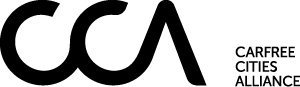 Additional information on page 2By filling out this worksheet, you will get a handy overview of all of the most important issues, locations, strategic allies, and projects surrounding your campaign. Do this with your whole team, if possible. Once filled, you may want to print it out and stick it to the wall. You may also consult your answers from the Diagnostic Tool as you prepare this. For any further information, please consult the Campaign Set-up Guide.Explanation of Items:Target locations: specific neighborhoods, streets, intersections, etc. that you may want to target in your campaignLocal problems: some of the main difficulties facing your city (planning or mobility)Local strengths: some advantages of your cityProjects/plans: any known relevant plans or projects by the city, in the coming yearsGov. allies: key persons in government who are sympathetic to your causeTop allies/support: key organizations or helpful individuals in your campaignChampion contacts: well-known persons, celebrities, or other champions who could endorse your campaignMedia: most important media channelsExpertise/usual activities: what you and your group do best, or enjoy doing mostHot button themes: what relevant topics will naturally attract a lot of attentionTop measures needed: the most urgent or pressing items your city should addressFavorite projects/activities: referencing the Projects Catalogue, list your favoritesNew ped areas – candidates: what specific locations would be most suited for pedestrianization/carfree conversionTarget locationsLocal problemsLocal strengthsProjects / plansGov. alliesTop allies/supportChampion contactsMediaExpertise/ usual activitiesHot button themesTop measures neededFavorite projects/ activitiesNew ped areas – candidates